女子学生服のスラックス導入について令和3年度より、本校女子学生服に選択肢の一つとしてスラックスの導入を決定いたしました。新入生のみならず在校生も希望者は選択することが可能となっております。販売に関する詳細は別途案内させていただきます。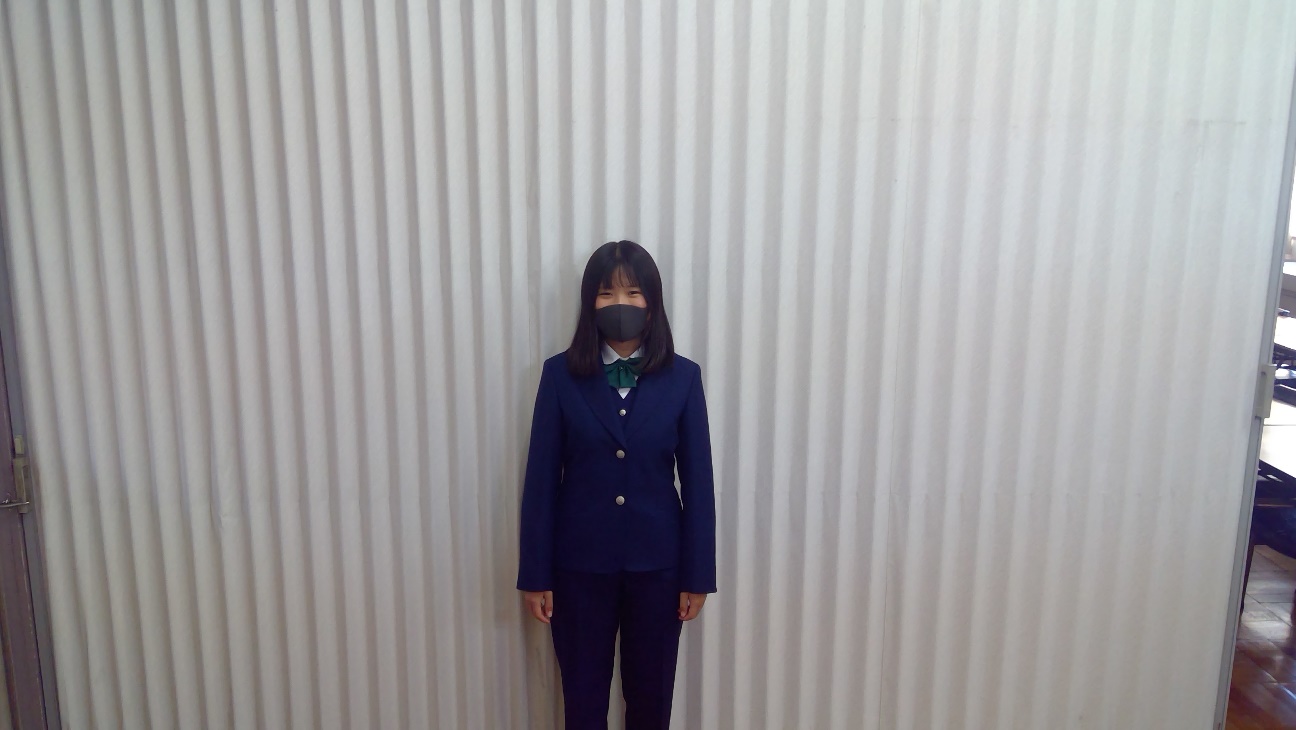 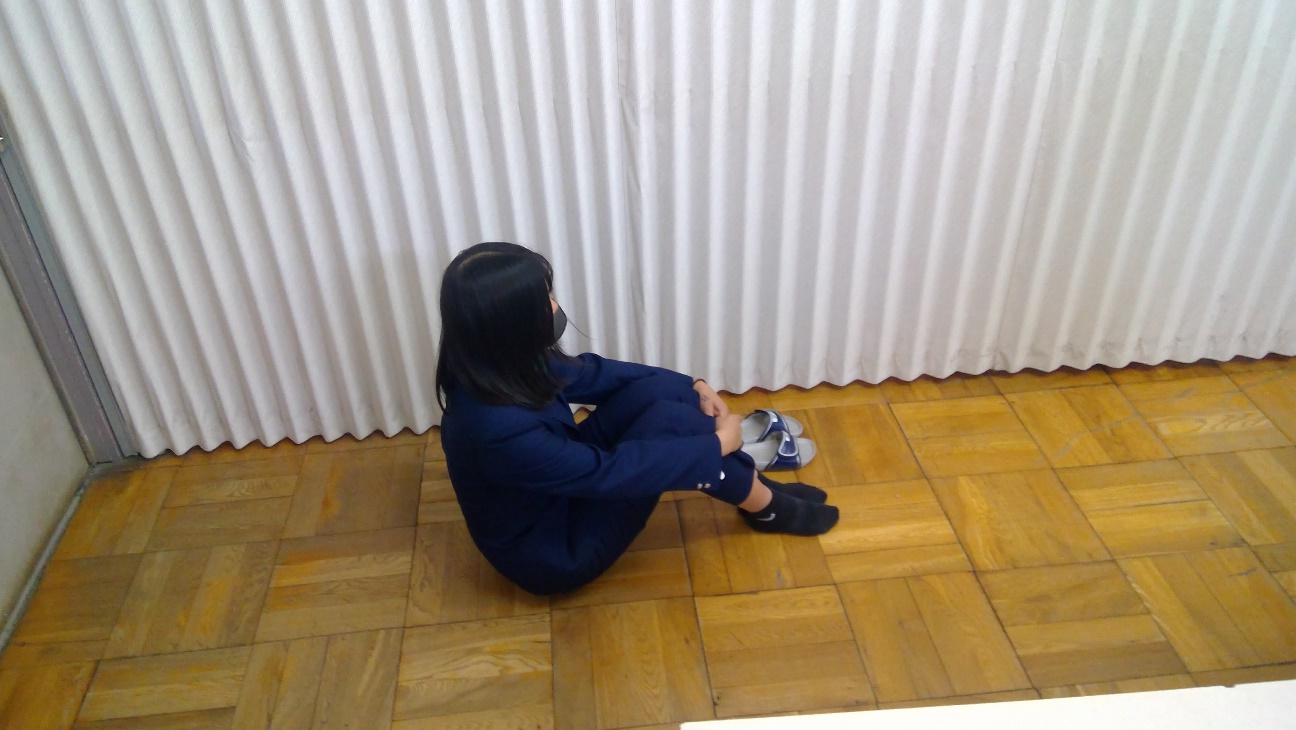 